Рабочий листПутешествие в Страну Безударных ГласныхЦель путешествия: Правописание безударной гласной в корне словаЗадача:  Закрепить знания о том, как правильно писать слова с безударной гласной в корне и правильно подбирать проверочное словоСамооцениваниеКарта Путешествия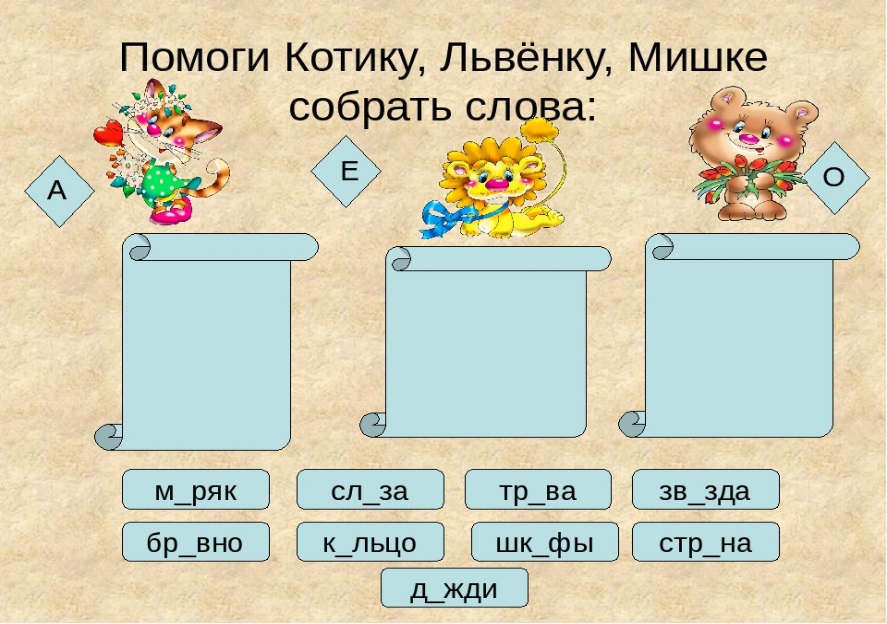       За лесом журчала рика.  На паляне росли цвиты. На небе светила звизда.Я отправляюсь в Путешествие Опасные безударные гласныеФутбольный матчЛесная полянкаПомоги малышамБудь в роли учителяМоё классное путешествиеОпасные безударные гласныеФутбольныйматчЛесная полянкаБудь в роли учителяПомоги малышам